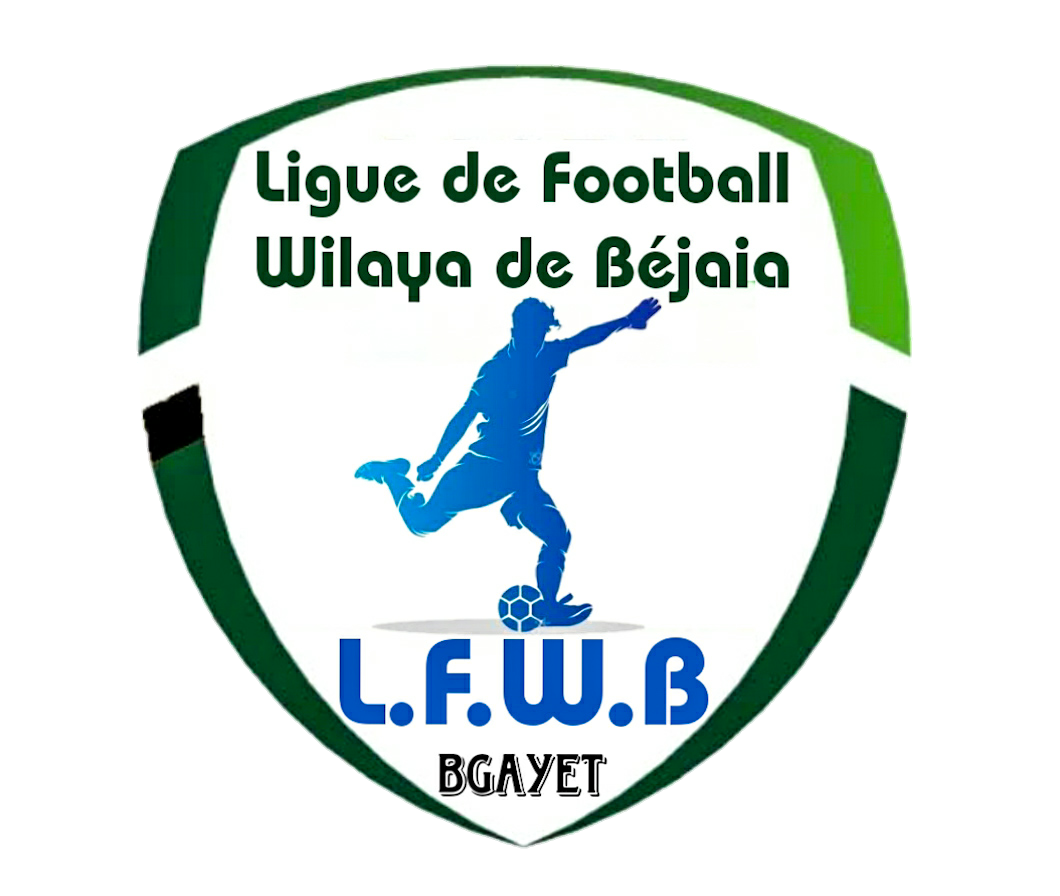 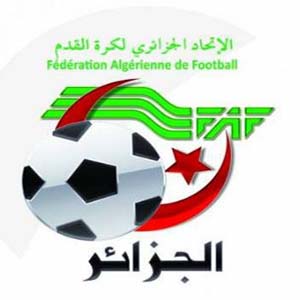 Ligue de football de la wilaya de BéjaiaAccusé de réception de dépôt de licences de jeunesTrente (25) joueurs au maximum Catégorie : …………………………….             Club : …………………….                                                                 Date de dépôt : …………………..N°Nom et PrénomDate lieu de naissance01020304050607080910111213141516171819202122232425